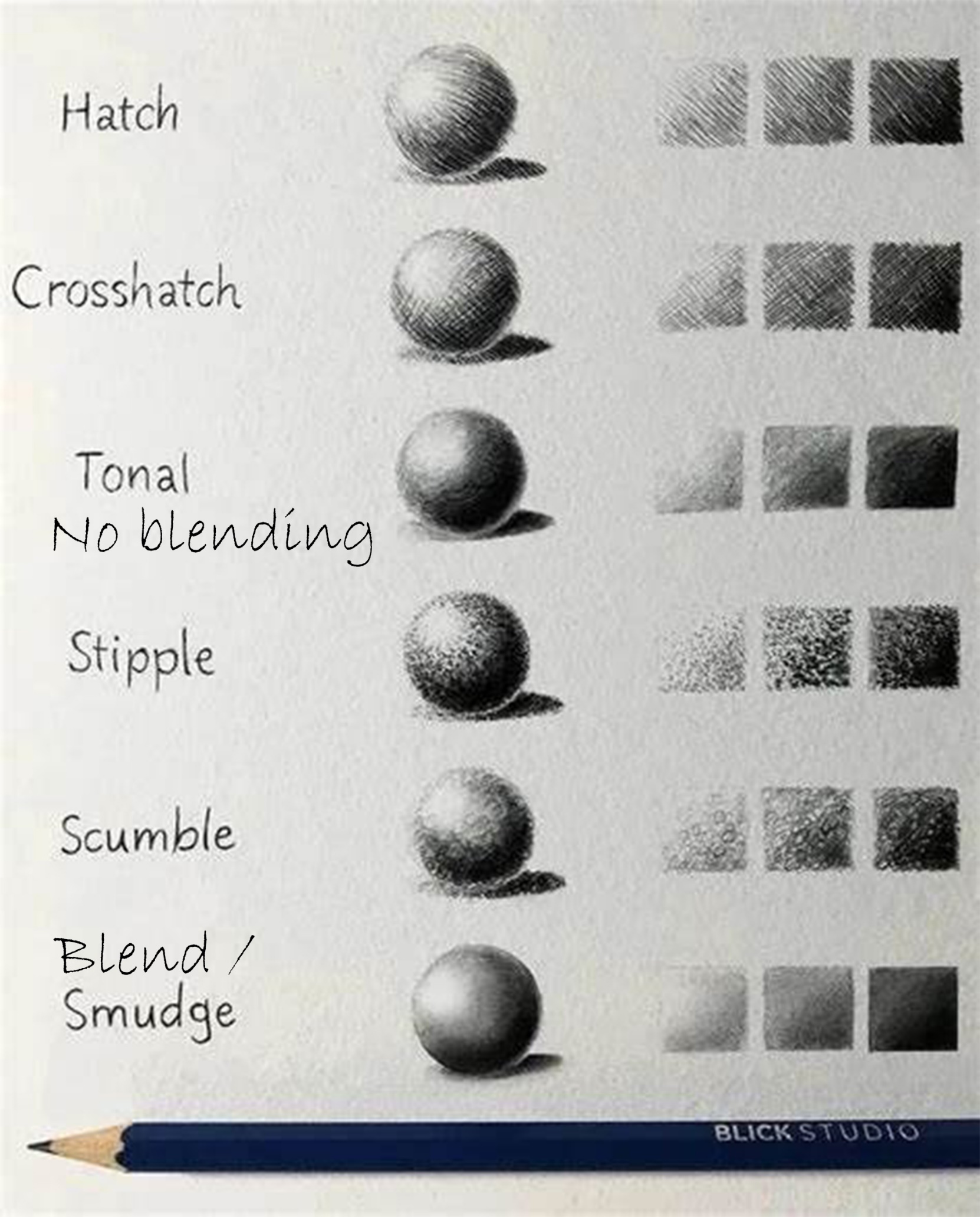 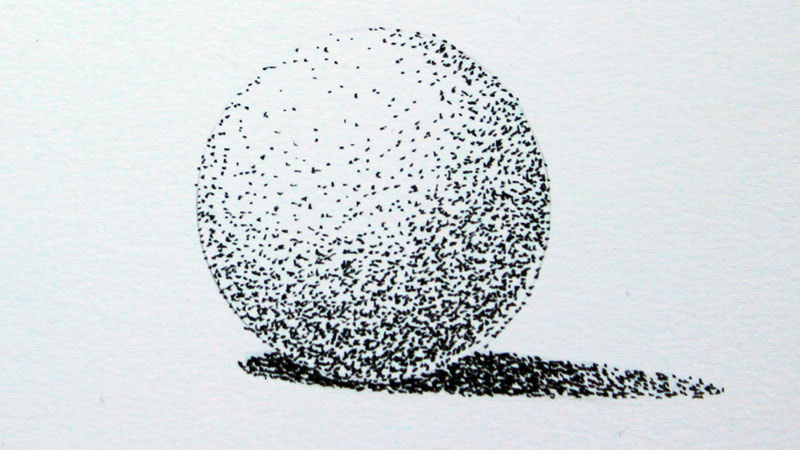 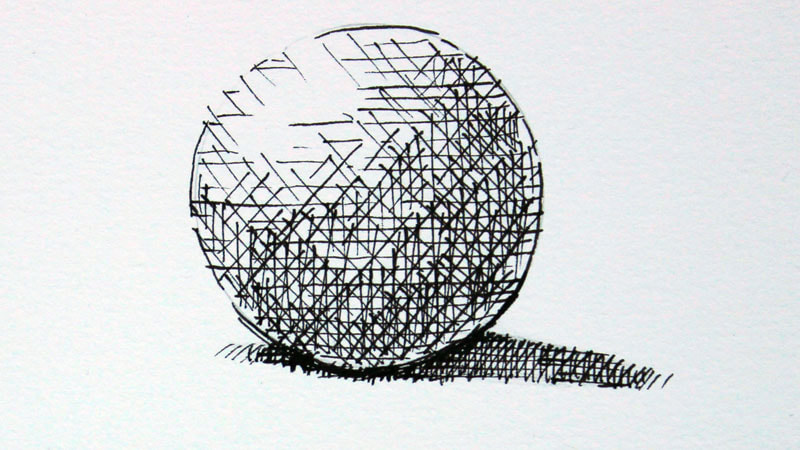 Stippling is made with little dots.		Crosshatching is diagonal line in two different directions.                                              Scumbling looks like little S shapes or C shapes.	                                                  Hatching is made with short diagonal lines.   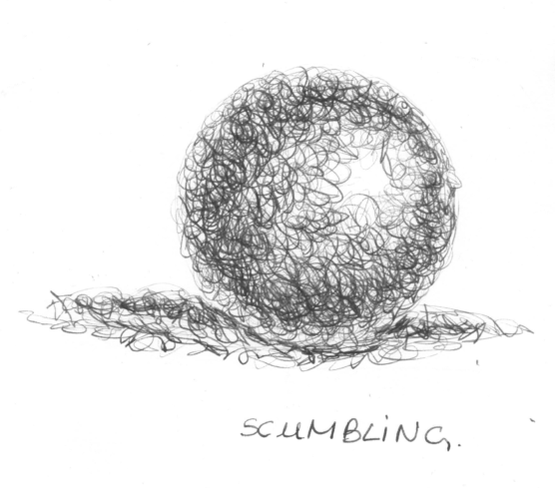 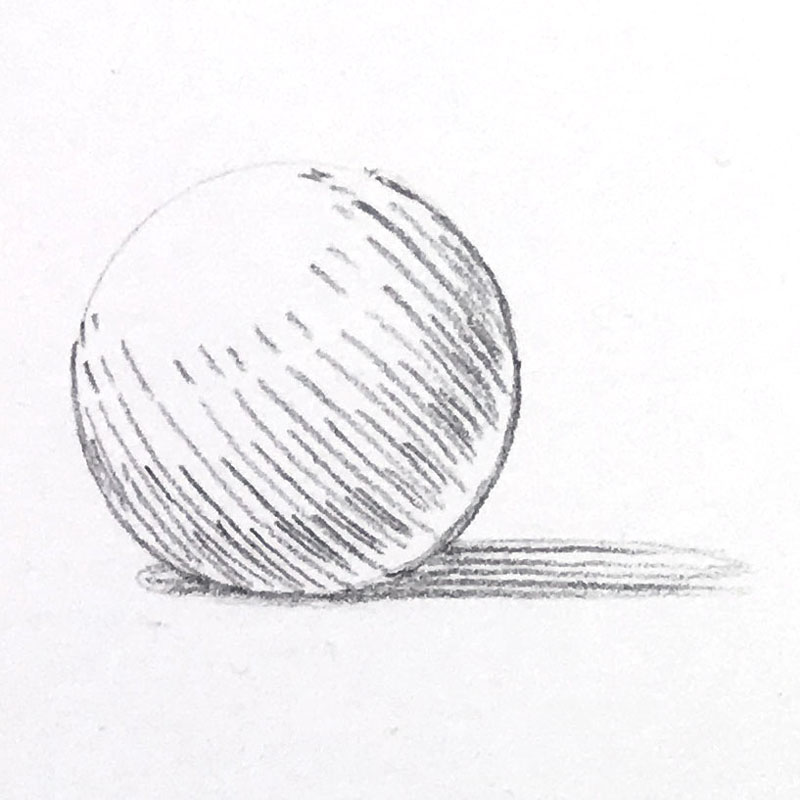 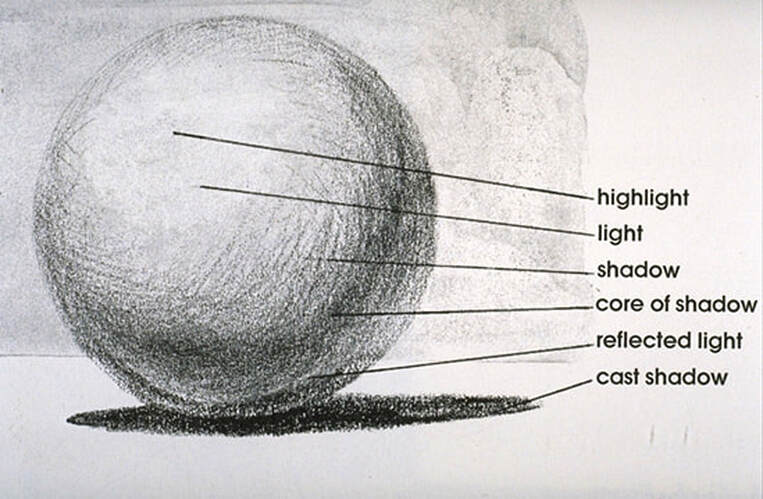 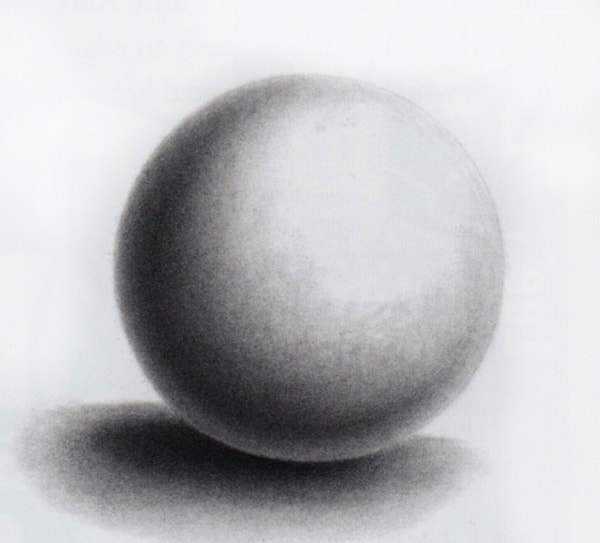 Tonal drawings show your line work.  (no blending)				Blending (smears the graphite)